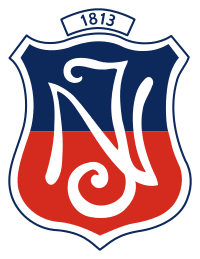 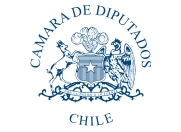 Carta de patrocinio.A través de la presente, yo, Yasna Provoste Campillay, Diputada de la República de Chile, otorgo mi apoyo y patrocinio a la iniciativa juvenil de Ley “Oficina Nacional de Casilleros para el Estudiante”, del equipo ADEIN del Instituto Nacional, comuna de Santiago, Región Metropolitana.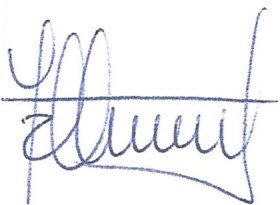 Yasna Provoste CampillayDiputada de la república de Chile.Valparaíso, Junio 2017.